13.12.2016                                                                                             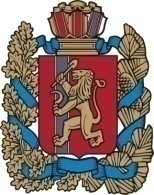 РОССИЙСКАЯ ФЕДЕРАЦИЯКРАСНОЯРСКИЙ КРАЙНОВОСЕЛОВСКИЙ РАЙОНСОВЕТ ДЕПУТАТОВ  ЧУЛЫМСКОГО СЕЛЬСОВЕТА    РЕШЕНИЕ«13»декабря   2016г	                       п. Чулым                                                               № 30р«О внесении изменений в Решение Совета депутатов Чулымского  сельсовета от 15.12.2015г  № 19р-1 « О бюджете Чулымского сельсовета  на 2016год  и плановый период 2017-2018 годов»Руководствуясь статьей 23 Устава Чулымского сельсовета Новоселовского района, Совет  депутатов Чулымского сельсовета Решил:1. Внести в Решение Совета депутатов Чулымского сельсовета от 15.12.2015г № 19р-1 «О бюджете Чулымского сельсовета на 2016 год и плановый период 2017-2018 годов» следующие  изменения и дополнения:«1. Утвердить основные характеристики бюджета Чулымского сельсовета на 2016 год:1) прогнозируемый общий объем доходов бюджета сельсовета в сумме 15524,8 тыс. рублей;  	2) общий  объем расходов бюджета сельсовета в сумме 15524,8  тыс. рублей;3) дефицит бюджета Чулымского сельсовета в сумме 0,00 тыс. рублей;4) источники внутреннего финансирования дефицита бюджета сельсовета в сумме 0,06 тыс. рублей согласно приложению 1 к настоящему Решению.» ;в пунктах 1,2 статьи 2 после слов «Утвердить» дополнить словом «перечень»;в статье 5 после слов «Установить, что администрация Чулымского сельсовета» заменить словами «Установить, что должностное лицо администрации Чулымского сельсовета, осуществляющее составление и организацию исполнения местного бюджета,»;дополнить Решение статьей 13. Следующего содержания:Статья 13. Социальная политика. Пенсионное обеспечение.1.Утвердить объем бюджетных ассигнований на пенсионное обеспечение  сельсовета на 2016 год в сумме 3,00 тыс.рублей«11.1. Межбюджетные трансферты Чулымского сельсовета.Установить, что объем межбюджетных трансфертов, полученный бюджетом Чулымского сельсовета из бюджетов других уровней в 2016 году составит 13799,90 тыс. руб., в 2017 году -12506,7 тыс. руб., в 2018 году - 12798,60 тыс. руб.»; 	 приложения 1, 2, 3, 4, 5, 6, 8 к  Решению изложить  в новой  редакции  согласно  приложениям  1, 2, 3, 4, 5, 6, 7 к настоящему Решению.2.   Решение  вступает в силу в день, следующий за днем его официального опубликования в газете  «Чулымский вестник».Главы  сельсовета                                                          В. Н. Летников Председатель Совета депутатов	Т. В. МироноваПриложение  1к Решению Совета депутатов Чулымского сельсовета	                                                                                                                   от 13.12.2016 № 30рПриложение  1к Решению Совета депутатов Чулымского сельсовета	                                                                                                                   от 15.12.2015 № 19р-1Источники внутреннего финансирования дифицита бюджетасельсовета на 2016год и плановый период 2017-2018 годов.	 	                                                                        .	Приложение 2к Решению Совета депутатовЧулымского сельсоветаот  13.12.2016  № 30рПриложение 2к Решению Совета депутатовЧулымского сельсоветаот 15.12.2015  № 15р-1Переченьглавных администраторов доходов бюджета сельсовета                                                                                                         Приложение 3                                                                                                         к Решению Совета депутатов                                                                                                         Чулымского сельсовета                                                                                                         от  № проект                                                                                                         Приложение 3                                                                                                         к Решению Совета депутатов                                                                                                         Чулымского сельсовета                                                                                                         от 15.12.2015 № 19р-1Главные администраторы      источников внутреннего финансирования дефицита местного бюджета Приложение  4к Решению Совета депутатов Чулымского сельсовета		от  13.12.2016    № 30рПриложение  4к Решению Совета депутатов Чулымского сельсовета		от  15.12.2015  №  19р-1Доходы бюджета сельсовета  на 2016 год и плановый период 2017-2018годов                                                                                                                                                                                           (тыс. руб.)Приложение 5	к Решению Совета депутатов Чулымского сельсоветаот 13.12.2016   № 30рПриложение 5	к Решению Совета депутатов Чулымского сельсоветаот15.12.2015г № 19р-1Распределение  бюджетных ассигнованийпо разделам и подразделам  классификации расходов бюджетовРоссийской  Федерации на 2016 год и плановый  период 2017-2018 годов.	                                                                                                                                Приложение 6к Решению Совета депутатовЧулымского сельсовета От13.12.2016 № 30р                                                                                                                                                                                                                     Приложение 6                                                           к Решению Совета депутатовЧулымского сельсоветаот 15.12.2015 № 19р-1	          ВЕДОМСТВЕННАЯ СТРУКТУРА РАСХОДОВ БЮДЖЕТА	                СЕЛЬСОВЕТА НА 2016 год                                                                                                                                                                                                                                                                                                                                                                                                                  Приложение 7									                                                                                                                    к Решению                  										Совета депутатов                                                                                                                                                                                                                                            Чулымского сельсовета                                                                                                                                                                                                                                                    от 13.12.2016 №30р									                                                                                                                    Приложение 8									                                                                                                                    к Решению 										Совета депутатов                                                                                                                                                                                                                                                    Чулымского сельсовета                                                                                                                                                                                                                                                    от15.12.2015 № 19р-1Распределение бюджетных ассигнований по целевым статьям (муниципальным программам и внепрограммным направлениям деятельности), группам и подгруппам видов расходов, разделам, подразделам классификации расходов бюджета      	сельсовета на 2016год	                                                                                                                       (тыс. руб.)Периодическое печатное издание органов местного самоуправленияЧулымский сельсовет№ строки	КодНаименование кода  группы, подгруппы, статьи вида источника финансирования дефицита бюджета кода классификации операций сектора  государственного управления относящихся к источникам финансирования дефицита бюджетов Р Фсуммасуммасумма№ строки	КодНаименование кода  группы, подгруппы, статьи вида источника финансирования дефицита бюджета кода классификации операций сектора  государственного управления относящихся к источникам финансирования дефицита бюджетов Р Ф2016год 2017 год2018 год № строки	Код1817 01 05 00 00 00 0000 000 Изменение остатков средств на  счетах по учету средств бюджета поселения-0,0--2817 01 05 00 00 00 0000 500 Увеличение остатков  средств бюджета-15524,8-14285,2-14687,13817 01 05 02 00 00 0000 500 Увеличение прочих  остатков средств бюджета-15524,8-14285,2-14687,14817 01 05 02 01 00 0000 510 Увеличение прочих остатков денежных средств-15524,8-14285,2-14687,15817 01 05 02 01 10 0000 510 Увеличение прочих остатков  денежных  средств бюджета поселения-15524,8-14285,2-14687,16817 01 05 00 00 00 0000 600Уменьшение остатков средств бюджета 15524,8 14285,2 14687,17817 01 05 02 00 00 0000 600Уменьшение прочих остатков средств бюджета 15524,8 14285,2 14687,18817 01 05 02 01 00 0000 610Уменьшение прочих остатков денежных  средств бюджета  поселения 15524,8 14285,2 14687,19817 01 05 02 01 10 0000 610 Уменьшение прочих остатков  денежных  средств бюджета  поселения 15524,8 14285,2 14687,1Итого0,0--№ строкиКод классификации доходов бюджетаНаименование кода классификации доходов бюджета817817Администрация Чулымского сельсовета Новоселовского района Красноярского края81720204999107412151Иные межбюджетные трансферты бюджетам муниципальных образований края на обеспечение первичных мер пожарной безопасности в рамках подпрограммы «Предупреждение, спасение, помощь населению края в чрезвычайных ситуациях» государственной программы Красноярского края «Защита от чрезвычайных ситуаций природного и техногенного характера и обеспечение безопасности населения»81720204999107492151Иные межбюджетные трансферты бюджетам муниципальных образований на обустройство пешеходных переходов и нанесение дорожной разметки на автомобильных дорогах общего пользования местного значения в рамках подпрограммы "Повышение безопасности дорожного движения в Красноярском крае" государственной программы Красноярского края "Развитие транспортной системы"81720204999107393151Иные межбюджетные трансферты бюджетам муниципальных образований на осуществление дорожной деятельности в отношении автомобильных дорог общего пользования местного значения за счет средств дорожного фонда Красноярского края в рамках подпрограммы "Дороги Красноярья" государственной программы Красноярского края "Развитие транспортной системы"81720204999107555151Иные межбюджетные трансферты бюджетам муниципальных образований на организацию и проведение акарицидных обработок мест массового отдыха населения в рамках подпрограммы "Профилактика заболеваний и формирование здорового образа жизни. Развитие первичной медико-санитарной помощи, паллиативной помощи и совершенствование системы лекарственного обеспечения населению Красноярского края" государственной программы Красноярского края "Развитие здравоохранения"81721905000100000151Возврат остатков субсидий, субвенций и иных межбюджетных трансфертов, имеющих целевое назначение, прошлых лет из бюджетов сельских поселений81710804020011000110Государственная пошлина за совершение нотариальных действий должностными лицами органов местного самоуправления, уполномоченными в соответствии с законодательными актами Российской Федерации на совершение нотариальных действий81710804020014000110Государственная пошлина за совершение нотариальных действий должностными лицами органов местного самоуправления, уполномоченными в соответствии с законодательными актами Российской Федерации на совершение нотариальных действий (прочие поступления)81711105025100000120Доходы, получаемые в виде арендной платы, а также средства от продажи права на заключение договоров аренды за земли, находящиеся в собственности сельских поселений (за исключением земельных участков муниципальных бюджетных и автономных учреждений)81711105035100000120Доходы от сдачи в аренду имущества, находящегося в оперативном управлении органов управления сельских поселений и созданных ими учреждений (за исключением имущества муниципальных бюджетных и автономных учреждений)81711302065100000130Доходы, поступающие в порядке возмещения расходов, понесенных в связи с эксплуатацией имущества сельских поселений81711302995100000130Прочие доходы от компенсации затрат бюджетов сельских поселений81711402053100000410Доходы от реализации иного имущества, находящегося в собственности сельских поселений (за исключением имущества муниципальных бюджетных и автономных учреждений, а также имущества муниципальных унитарных предприятий, в том числе казенных), в части реализации основных средств по указанному имуществу81711406025100000430Доходы от продажи земельных участков, находящихся в собственности сельских поселений (за исключением земельных участков муниципальных бюджетных и автономных учреждений)81711623051101000140Доходы от возмещения ущерба при возникновении страховых случаев по обязательному страхованию гражданской ответственности, когда выгодоприобретателями выступают получатели средств бюджетов сельских поселений81711623052101000140Доходы от возмещения ущерба при возникновении иных страховых случаев, когда выгодоприобретателями выступают получатели средств бюджетов сельских поселений81711651040020000140Денежные взыскания (штрафы), установленные законами субъектов Российской Федерации за несоблюдение муниципальных правовых актов, зачисляемые в бюджеты поселений81711690050100000140Прочие поступления от денежных взысканий (штрафов) и иных сумм в возмещение ущерба, зачисляемые в бюджеты сельских поселений81711701050100000180Невыясненные поступления, зачисляемые в бюджеты сельских поселений81711705050100000180Прочие неналоговые доходы бюджетов сельских поселений81720201001102412151Дотации бюджетам поселений на выравнивание бюджетной обеспеченности за счет средств субвенции из краевого бюджета в рамках подпрограммы "Создание условий для эффективного и ответственного управления муниципальными финансами, повышения устойчивости бюджетов муниципальных образований Новоселовского района" муниципальной программы Новоселовского района "Управление муниципальными финансами"81720201001102411151Дотации бюджетам поселений на выравнивание бюджетной обеспеченности (из районного фонда финансовой поддержки) органов исполнительной власти в рамках подпрограммы "Создание условий для эффективного и ответственного управления муниципальными финансами, повышения устойчивости бюджетов муниципальных образований Новоселовского района" муниципальной программы Новоселовского района "управление муниципальными финансами"81720203015100000151Субвенции бюджетам сельских поселений на осуществление первичного воинского учета на территориях, где отсутствуют военные комиссариаты81720204999102413151Иные межбюджетные трансферты на поддержку мер по обеспечению сбалансированности бюджетов поселений муниципальных образований района в раках подпрограммы "Создание условий для эффективного и ответственного управления муниципальными финансами, повышения устойчивости бюджетов муниципальных образований Новоселовского района" муниципальной программы Новоселовского района "Управление муниципальными финансами"81720203024107514151Субвенции бюджетам муниципальных образований на выполнение государственных полномочий по созданию и обеспечению деятельности административных комиссий по районному финансовому управлению администрации Новоселовского района в рамках непрограммных расходов отдельных органов исполнительной власти81721805010100000180Доходы бюджетов сельских поселений от возврата бюджетными учреждениями остатков субсидий прошлых лет81720805000100000180Перечисления из бюджетов сельских поселений (в бюджеты поселений) для осуществления возврата (зачета) излишне уплаченных или излишне взысканных сумм налогов, сборов и иных платежей, а также сумм процентов за несвоевременное осуществление такого возврата и процентов, начисленных на излишне взысканные суммы№ строкиКод ведомстваКод группы, подгруппы, статьи и вида источников	Наименование показателя	1231817Чулымский сельсовет2  81701 05 00 00 00 0000 000Изменение остатков  средств на  счетах по учету  средств бюджета поселения381701 05 02 01 10 0000 510Увеличение прочих остатков денежных средств бюджета поселения481701 05 02 01 10 0000 610Уменьшение прочих остатков денежных средств бюджета поселения     Код    классификации доходов бюджета     Код    классификации доходов бюджета     Код    классификации доходов бюджета     Код    классификации доходов бюджета     Код    классификации доходов бюджета     Код    классификации доходов бюджета     Код    классификации доходов бюджета     Код    классификации доходов бюджетаНаименование кода классификации доходов бюджета№ строкикод главногоадминистраторакод группыкод подгруппыкод статьикод подстатьикод элементакод группы подвида код аналитической группы подвидаНаименование кода классификации доходов бюджетаДоходыбюджета   на2016годДоходыбюджета    на2017годДоходыбюджета на2018год12345678910111200010000000000000000Налоговые и неналоговые доходы1725,51778,51888,518210100000000000000Налоги на прибыль, доходы543,0612,0669,018210102000010000110Налог на доходы физических лиц543,0612,0669,018210102010010000110Налог на доходы физических лиц с доходов, источником которых является налоговый агент, за исключением доходов, в отношении которых исчисление и уплата налога осуществляются в соответствии со статьями 227, 2271и 228 Налогового кодекса Российской Федерации543,00612,0669,000010500000000000000Налоги на совокупный доход39,541,543,518210503010010000110Единый сельскохозяйственный налог39,541,543,500010600000000000000Налоги на имущество722,0773,0811,018210601000000000110Налог на имущество физических лиц70,091,0100,018210601030100000110Налог на имущество физических лиц, взимаемый по ставкам, применяемым к объектам налогообложения, расположенным в границах  сельских поселений70,091,0100,018210606000000000110Земельный налог652,0682,0711,018210606030030000110Земельный налог с организаций167,0167,0167,018210606033100000110Земельный налог с организаций, обладающих земельным участком, расположенным в границах сельских поселений167,0167,0167,018210606040000000110Земельный налог с физических лиц 485,0515,0544,018210606043100000110Земельный налог с физических лиц, обладающих земельным участком, расположенным в границах сельских поселений485,0515,0544,010010300000000000110Налоги на товары (работы и услуги) реализуемые на территории  Российской Федерации368,0296,0      305,010010302230010000110Доходы от уплаты акцизов, на дизельное топливо зачисляемые в консолидированный бюджет субъектов Российской Федерации118,0108,0    113,010010302240010000110Доходы от уплаты акцизов на моторные масла для дизельных, карбюраторных двигателей зачисляемые в консолидированный бюджет субъектов Российской Федерации 2,02,0      2,010010302250010000110Доходы от уплаты акцизов на автомобильный бензин, производимый на территории Российской Федерации  зачисляемый в консолидированный бюджет субъектов Российской Федерации272,0207,0    211,010010302260010000110Доходы от уплаты акцизов на прямогонный бензин, производимый на территории Российской Федерации зачисляемый в консолидированный бюджет субъектов Российской Федерации-24,0-21,0      -21,00001 11 00 00000 0000000Доходы от использования  имущества, находящегося в государственной и муниципальной собственности34,036,0	38,081711105000000000120Доходы, получаемые в виде арендной либо иной платы за передачу в возмездное пользование государственного и муниципального имущества (за исключением имущества бюджетных и автономных учреждений, а также имущества государственных и муниципальных унитарных предприятий, в том числе казенных)34,036,038,081711105030000000120Доходы от сдачи в аренду имущества, находящегося в оперативном управлении органов государственной власти, органов местного самоуправления, государственных внебюджетных фондов и созданных ими учреждений (за исключением имущества бюджетных и автономных учреждений)34,036,038,081711105035100000120Доходы от сдачи в аренду имущества, находящегося в оперативном управлении органов управления сельских поселений и созданных ими учреждений (за исключением имущества муниципальных бюджетных и автономных учреждений)34,036,038,0817 10800000000000110Государственная пошлина19,020,0   22,081710804000000000110Государственная пошлина за совершение нотариальных действий (за исключением действий, совершаемых консульскими учреждениями Российской Федерации)19,020,0   22,081710804020010000110Государственная пошлина за совершение нотариальных действий должностными лицами органов местного самоуправления, уполномоченными в соответствии с законодательными актами Российской Федерации на совершение нотариальных действий19,020,0   22,081720000000000000000Безвозмездные поступления 13799,312506,712798,681720200000000000000Безвозмездные поступления от других бюджетов бюджетной системы Российской Федерации13799,312151,912064,581720201000000000151Дотации бюджетам субъектов Российской Федерации и муниципальных образований6949,06707,16707,181720201001000000151Дотации на выравнивание бюджетной обеспеченности 6949,06707,16707,181720201001102412151Дотации бюджетам поселений на выравнивание бюджетной обеспеченности за счет средств субвенции из краевого бюджета в рамках подпрограммы «Создание условий для эффективного и ответственного управления муниципальными финансами, повышения устойчивости бюджетов муниципальных образований Новоселовского района» муниципальной программы Новоселовского района «Управление муниципальными финансами»1209,5967,6967,681720201001102411151Дотации бюджетам поселений на выравнивание бюджетной обеспеченности (из районного фонда финансовой поддержки) органов исполнительной власти в рамках подпрограммы «Создание условий для эффективного и ответственного управления муниципальными финансами, повышения устойчивости бюджетов муниципальных образований Новоселовского района» муниципальной программы Новоселовского района «Управление муниципальными финансами»5739,55739,55739,581720203000000000151Субвенции бюджетам субъектов Российской Федерации и муниципальных образований88,8    92,04,681720203015000000151Субвенции бюджетам на осуществление первичного воинского учета на территориях, где отсутствуют военные комиссариаты84,287,4081720203015100000151Субвенции бюджетам сельских поселений на осуществление первичного воинского учета на территориях, где отсутствуют военные комиссариаты84,287,4081720203024107514151Субвенции бюджетам муниципальных образований на выполнение государственных полномочий по созданию и обеспечению деятельности административных комиссий по районному финансовому управлению администрации Новоселовского района в рамках непрограммных расходов отдельных органов исполнительной власти4,60     4,6	4,681720204000000000151Иные межбюджетные трансферты  6761,55352,85352,881720204999102413151Иные межбюджетные трансферты на поддержку мер по обеспечению сбалансированности бюджетов поселений муниципальных образований района в рамках подпрограммы «Создание условий для эффективного и ответственного управления муниципальными финансами, повышения устойчивости бюджетов муниципальных образований Новоселовского района» муниципальной программы Новоселовского района «Управление муниципальными финансами»6031,85382,85382,881720204999107393151Иные межбюджетные трансферты бюджетам муниципальных образований на осуществление дородной деятельности в отношении автомобильных дорог общего пользования местного значения за счет средств дорожного фонда Красноярского края в рамках подпрограммы «дороги Красноярья» государственной программы Красноярского края «Развитие транспортной системы»308,981720204999107492151Иные межбюджетные трансферты бюджетам муниципальных образований на обустройство пешеходных переходов и нанесение дорожной разметки на автомобильных дорогах общего пользования местного значения в рамках подпрограммы «Повышение безопасности дорожного движения в Красноярском крае» государственной программы Красноярского края «Развитие транспортной системы»19,4081720204999107555151Иные межбюджетные трансферты бюджетам муниципальных образований на организацию и проведение акарицидных обработок мест массового отдыха населения в рамках подпрограммы «Профилактика заболеваний и формирование здорового образа жизни. Развитие первичной медико-санитарной помощи, паллиативной помощи и совершенствование системы лекарственного обеспечения населению Красноярского края» государственной программы Красноярского края «Развитие здравоохранения»20,081720204999107412151Иные межбюджетные трансферты бюджетам муниципальных образований края на обеспечение первичных мер пожарной безопасности в рамках подпрограммы «Предупреждение, спасение, помощь населению края в чрезвычайных ситуациях» государственной программы Красноярского края «Защита от чрезвычайных ситуаций природного и техногенного характера и обеспечение безопасности населения»32,081720204999107741151Иные межбюджетные трансферты бюджетам муниципальных образований для реализации проектов по благоустройству территории поселений, городских округов в рамках подпрограммы «Поддержка муниципальных проектов и мероприятий по благоустройству территорий» государственной программы Красноярского края «Содействие развитию местного самоуправления»350,081721905000100000151Возврат остатков субсидий, субвенций и иных межбюджетных трансфертов, имеющих целевое назначение, прошлых лет из бюджетов сельских поселений-0,681720700000000000000Прочие безвозмездные поступления0354,8734,181720705000000000180Прочие безвозмездные поступления в бюджеты сельских поселений0    354,8734,181720705030100000180Прочие безвозмездные поступления в бюджеты сельских поселений0354,8734,1ВСЕГО ДОХОДОВВСЕГО ДОХОДОВВСЕГО ДОХОДОВВСЕГО ДОХОДОВВСЕГО ДОХОДОВВСЕГО ДОХОДОВВСЕГО ДОХОДОВВСЕГО ДОХОДОВВСЕГО ДОХОДОВВСЕГО ДОХОДОВ15524,814285,214687,1№Наименование  показателейБюджетной классификацииразделподрсумма2016год сумма2017годсумма2018годОбщегосударственные  вопросы01002771,22734,32734,3Функционирование высшего должностного лица субъекта Российской Федерации и органа муниципального образования0102490,2490,2490,2Функционирование Правительства Российской Федерации высших органов  исполнительной  власти субъектов РФ местных администраций01042281,02734,32734,0Обеспечение деятельности финансовых, налоговых и таможенных органов и органов финансового (финансово-бюджетного) надзора01060,2Резервные  фонды01115,0организация и проведение акаридных обработок мест массового отдыха населения011322,4Национальная  оборона020084,287,4-Мобилизационная и вневойсковая подготовка020384,287,4-Национальная безопасность и правоохранительная деятельность 0300158,8Обеспечение пожарной безопасности0310158,8Национальная экономика0400703,3296,0305,0Дорожное хозяйство (дорожные фонды)0409703,3296,0305,0Жилищно-коммунальное  хозяйство05001554,5681,7782,7Жилищное хозяйство0501155,0Благоустройство05031418,9681,7782,7Культура,  кинематография080010192,010119,010119,0Культура080110192,010119,010119,0Социальная политика10003,0Пенсионное обеспечение10013,0Физическая культура и спорт110012,012,012,0Массовый  спорт110212,012,012,0Условно утвержденные расходы354,8734,1Итого15524,814285,214687,1№ порядНаименование  главных распорядителей Наименование  показателей бюджетной классификацииКод ведомстваРаздел.Целевая статьяВид расходовСумма на 2016гАдминистрация Чулымского  сельсовета Новоселовского района Красноярского  края81715524,8Общегосударственные  вопросы81701002771,2Функционирование высшего должностного лица субъекта Российской Федерации и муниципального образования8170102490,2Непрограммные расходы администрации Чулымского сельсовета 81701027800000000490,2Функционирование администрации Чулымского сельсовета81701027810000000490,2Глава муниципального образования в рамках непрограммых расходов администрации Чулымского сельсовета81701027810000530490,2Расходы на выплаты персоналу в целях обеспечения выполнения функций государственными органами, казенными учреждениями, органами управления государственными внебюджетными фондами81701027810000530100490,2Расходы на выплаты персоналу муниципальных органов81701027810000530120490,2Функционирование Правительства Российской Федерации высших исполнительных органов государственной власти субъектов Российской Федерации, местных администраций8170104Непрограммные расходы администрации Чулымского сельсовета817010478000000002281,0Функционирование аппарата управления администрации Чулымского сельсовета817010478100000002281,0Руководство и управление в сфере установленных функций органов муниципальной власти в рамках непрограммых расходов администрации Чулымского сельсовета817010478100005102281,0Расходы на выплаты персоналу в целях обеспечения выполнения функций государственными (муниципальными) органами, казенными учреждениями, органами управления государственными внебюджетными фондами817010478100005101001749,0Расходы на выплаты персоналу государственных (муниципальных) органов817010478100005101201749,0Закупка товаров, работ и услуг для обеспечения  государственных (муниципальных) нужд81701047810000510200526,4Иные закупки товаров работ и услуг для обеспечения государственных (муниципальных) нужд81701047810000510240526,4Иные бюджетные ассигнования 817010478100005108001,0Уплата сборов и иных платежей817010478100005108501,0Осуществление государственных полномочий по созданию и обеспечению деятельности административных комиссий в рамках непрограммных расходов администрации Чулымского сельсовета817010478100751404,6Закупка товаров, работ и услуг для обеспечения  государственных (муниципальных) нужд817010478100751402004,6Иные закупки товаров, работ и услуг для обеспечения государственных (муниципальных) нужд817010478100751402404,6Обеспечение деятельности финансовых, налоговых и таможенных органов и органов финансового (финансово-бюджетного) надзора81701060,2Непрограммные расходы администрации Чулымского сельсовета817010678000000000,2Функционирование аппарата управления администрации Чулымского сельсовета817010678100000000,2Межбюджетные трансферты бюджетам муниципальных районов из бюджета поселений по осуществлению муниципального финансового контроля в рамках непрограммных расходов Администрации Чулымского сельсовета Новоселовского района Красноярского края817010678100811400,2Межбюджетные трансферты817010678100811405000,2Иные межбюджетные трансферты817010678100811405400,2Резервные  фонды81701115,0Непрограммные расходы администрации Чулымского сельсовета817011178000000005,0Функционирование администрации Чулымского сельсовета817011178100000005,0Резервные фонды местных администраций в рамках непрограммных расходов администрации Чулымского сельсовета817011178100005505,0Иные бюджетные ассигнования817011178100005508005,0Резервные средства817011178100005508705,0Другие общегосударственные вопросы817011322,4Непрограммные расходы администрации Чулымского сельсовета8170113780000000022,4Функционирование администрации Чулымского сельсовета8170113781000000022,4Организация и проведение акарицидных обработок мест массового отдыха населения в рамках непрограммных расходов Администрации Чулымского сельсовета8170113781007555020,0Закупка товаров, работ и услуг для обеспечения  государственных (муниципальных) нужд8170113781007555020020,0Иные закупки товаров, работ и услуг для обеспечения государственных (муниципальных) нужд8170113781007555024020,0Софинансирование организации и проведения акарицидных обработок мест массового отдыха населения в рамках непрограммных расходов Администрации Чулымского сельсовета817011378100S55502,4Закупка товаров, работ и услуг для обеспечения  государственных (муниципальных) нужд817011378100S55502002,4Иные закупки товаров, работ и услуг для обеспечения государственных (муниципальных) нужд817011378100S55502402,4Национальная оборона817020084,2Мобилизационная и вневойсковая подготовка817020384,2Непрограммные расходы администрации Чулымского сельсовета8170203780000000084,2Функционирование администрации Чулымского сельсовета8170203781000000084,2Осуществление первичного воинского учета на территориях, где отсутствуют военные комиссариаты в рамках непрограммных расходов администрации Чулымского сельсовета8170203781005118084,2Расходы на выплаты персоналу в целях обеспечения выполнения функций государственными( муниципальными) органами, казенными учреждениями, органами управления государственными внебюджетными фондами.8170203781005118010066,4Расходы на выплаты персоналу государственных (муниципальных) органов8170203781005118012066,4Закупка товаров, работ и услуг для обеспечения государственных (муниципальных) нужд8170203781005118020017,8Иные закупки товаров работ и услуг для обеспечения государственных (муниципальных) нужд8170203781005118024017,8Национальная безопасность и правоохранительная деятельность8170300158,8Защита населения и территории от чрезвычайных ситуаций природного и техногенного характера, гражданская оборона8170310158,8Непрограммные расходы администрации Чулымского сельсовета81703107800000000158,8Функционирование администрации Чулымского сельсовета81703107810000000158,8Защита населения и территории от чрезвычайных ситуаций природного и техногенного характера, гражданская оборона в рамках не программных расходов администрации Чулымского сельсовета81703107810000560125,2Расходы на выплаты персоналу в целях обеспечения выполнения функций государственными (муниципальными) органами, казенными учреждениями, органами управления государственными внебюджетными фондами.8170310781000056010046,8Расходы на выплаты персоналу государственных (муниципальных) органов8170310781000056012046,8Закупка товаров, работ и услуг для обеспечения  государственных (муниципальных) нужд8170310781000056020078,4Иные закупки товаров работ и услуг для обеспечения  государственных (муниципальных) нужд8170310781000056024078,4Обеспечение первичных мер пожарной безопасности в рамках не программные расходы администрации Чулымского сельсовета8170310781007412032,0Закупка товаров, работ и услуг для обеспечения  государственных (муниципальных) нужд8170310781007412020032,0Иные закупки товаров работ и услуг для обеспечения  государственных (муниципальных) нужд8170310781007412024032,0Софинансирование  Обеспечение первичных мер пожарной безопасности в рамках не программных  расходов  администрации Чулымского сельсовета817031078100S41201,6Закупка товаров, работ и услуг для обеспечения  государственных (муниципальных) нужд817031078100S41202001,6Иные закупки товаров работ и услуг для обеспечения  государственных (муниципальных) нужд817031078100S41202401,6Национальная экономика8170400703,3Дорожное хозяйство (дорожные фонды)8170409703,3Муниципальная программа  «Жизнеобеспечение территории Чулымского сельсовета на 2016-2018 годы»81704090100000000703,3Подпрограмма «Содержание и ремонт автомобильных дорог общего пользования местного значения Чулымского сельсовета на 2016-2018 годы»81704090120000000703,3Содержание автомобильных дорог общего пользования местного значения муниципальных районов, городских округов, городских и сельских поселений за счет средств дорожного фонда Красноярского края  в рамках подпрограммы "Содержание и ремонт автомобильных дорог общего пользования местного значения Чулымского сельсовета на 2016-2018 годы" муниципальной программы  Чулымского сельсовета "Жизнеобеспечение территории Чулымского сельсовета на 2016-2018 годы"8170409012007393А308,9Закупка товаров, работ и услуг для обеспечения  государственных (муниципальных) нужд8170409012007393А200308,9Иные закупки товаров работ и услуг для обеспечения  государственных (муниципальных) нужд8170409012007393А240308,9Софинансирование мероприятий  на содержание автомобильных дорог общего пользования местного значения муниципальных районов, городских округов, городских и сельских поселений   в рамках  отдельных мероприятий  муниципальной программы  Чулымского сельсовета "Жизнеобеспечение территории Чулымского сельсовета на 2016-2018 годы" подпрограммы "Содержание и ремонт автомобильных дорог общего пользования местного значения Чулымского сельсовета на 2016-2018»817040901200S393А3,1Закупка товаров, работ и услуг для обеспечения  государственных (муниципальных) нужд817040901200S393A2003,1Иные закупки товаров работ и услуг для обеспечения  государственных (муниципальных) нужд817040901200S393А2403,1Обустройство пешеходных переходов и нанесение дорожной разметки на автомобильных дорогах общего пользования местного значения в рамках отдельных мероприятий  муниципальной программы  Чулымского сельсовета "Жизнеобеспечение территории Чулымского сельсовета на 2016-2018 годы" подпрограммы "Содержание и ремонт автомобильных дорог общего пользования местного значения Чулымского сельсовета на 2016-2018»8170409012007492019,4Закупка товаров, работ и услуг для обеспечения  государственных (муниципальных) нужд8170409012007492020019,4Иные закупки товаров работ и услуг для обеспечения  государственных (муниципальных) нужд8170409012007492024019,4Софинансирование обустройства пешеходных переходов и нанесение дорожной разметки на автомобильных дорогах общего пользования местного значения в рамках отдельных мероприятий  муниципальной программы  Чулымского сельсовета "Жизнеобеспечение территории Чулымского сельсовета на 2016-2018 годы" подпрограммы "Содержание и ремонт автомобильных дорог общего пользования местного значения Чулымского сельсовета на 2016-2018»817040901200S49203,9Закупка товаров, работ и услуг для обеспечения  государственных (муниципальных) нужд817040901200S49202003,9Иные закупки товаров работ и услуг для обеспечения  государственных (муниципальных) нужд817040901200S49202403,9Содержание автомобильных дорог общего пользования местного значения городских округов, городских и сельских поселений в рамках подпрограммы «Содержание и ремонт внутрипоселенческих дорог Чулымского сельсовета» муниципальной программы Чулымского сельсовета «Жизнеобеспечение территории»81704090120086010368,0Закупка товаров, работ и услуг для обеспечения  государственных (муниципальных) нужд81704090120086010200368,0Иные закупки товаров, работ и услуг для обеспечения государственных (муниципальных) нужд81704090120086010240368,0Жилищно-коммунальное хозяйство8170500155,0Жилищное хозяйство8170501Непрограммные расходы администрации Чулымского сельсовета81705017800000000155,0Функционирование администрации Чулымского сельсовета81705017810000000155,0Взнос на капитальный ремонт общего имущества в многоквартирных домах, расположенных на территории Администрации Чулымского сельсовета Новоселовского района Красноярского края 81705017810000570155,0Закупка товаров, работ и услуг для обеспечения  государственных (муниципальных) нужд81705017810000570200145,0Иные закупки товаров, работ и услуг для обеспечения государственных (муниципальных) нужд81705017810000570240145,0Закупка товаров, работ и услуг для обеспечения  государственных (муниципальных) нужд8170501781000057085010,0Иные закупки товаров, работ и услуг для обеспечения государственных (муниципальных) нужд8170501781000057085310,0Благоустройство81705031418,9Муниципальная программы «Жизнеобеспечение территории Чулымского сельсовета на 2016-2018 годы»817050301000000001399,5Подпрограмма1 «Благоустройство территории Чулымского сельсовета на 2015-2017годы»817050301100000001399,5Уличное освящение в рамках подпрограммы «Благоустройство территории Чулымского сельсовета на 2016-2018 годы» муниципальной программы Чулымского сельсовета «Жизнеобеспечение территории Чулымского сельсовета»81705030110085010656,0Закупка товаров, работ и услуг для  обеспечения осуществления государственных (муниципальных) нужд81705030110085010200656,0Иные закупки товаров, работ и услуг для обеспечения государственных (муниципальных) нужд81705030110085010240656,0Организация и содержание мест захоронения в рамках подпрограммы  «Благоустройство территории Чулымского сельсовета на 2016-2018 годы» муниципальной программы Чулымского сельсовета «Жизнеобеспечение территории Чулымского сельсовета на 2016-2018 годы»8170503011008502030,0Закупка товаров, работ и услуг для обеспечения  государственных (муниципальных) нужд8170503011008502020030,0Иные закупки товаров, работ и услуг для обеспечения государственных (муниципальных) нужд8170503011008502024030,0Прочие мероприятия по благоустройству городских округов и поселений в рамках подпрограммы «Благоустройство территории Чулымского сельсовета на 2016-2018 годы» муниципальной программы Чулымского сельсовета «Жизнеобеспечение территории Чулымского сельсовета на 2016-2018 годы»81705030110085030259,5Расходы на выплаты персоналу в целях обеспечения выполнения функций государственными (муниципальными) органами, казенными учреждениями, органами управления государственными внебюджетными фондами.8170503011008503010040,7Расходы на выплаты персоналу государственных (муниципальных) органов8170503011008503012040,7Закупки товаров, работ и услуг для обеспечения  государственных (муниципальных) нужд81705030110085030200218,8Иные закупки товаров, работ и услуг для обеспечения государственных (муниципальных) нужд81705030110085030240218,8Организация утилизации и переработка бытовых и промышленных отходов в рамках подпрограммы «Благоустройство территории Чулымского сельсовета на 2016-2018 годы» муниципальной программы Чулымского сельсовета «Жизнеобеспечение территории Чулымского сельсовета на 2016-2018годы»81705030110085040100,0Закупки товаров, работ и услуг для обеспечения  государственных (муниципальных) нужд81705030110085040200100,0Иные закупки товаров, работ и услуг для обеспечения государственных (муниципальных) нужд81705030110085040240100,0Обеспечение безопасных условий проживания населения в рамках муниципальной программы Чулымского сельсовета «Жизнеобеспечение территории Чулымского сельсовета на 2016-2018годы»8170503011008505020,0Закупки товаров, работ и услуг для обеспечения  государственных (муниципальных) нужд8170503011008505020020,0Иные закупки товаров, работ и услуг для обеспечения государственных (муниципальных) нужд8170503011008505024020,0Реализация проектов по благоустройству территории поселений, администрации Чулымского сельсовета Новоселовского района Красноярского края в рамках подпрограмма  «Благоустройство территории Чулымского сельсовета на 2016-2018 годы» муниципальной программы «Жизнеобеспечение территории Чулымского сельсовета на 2016-2018 годы»81705030110077410350,0Закупки товаров, работ и услуг для обеспечения  государственных (муниципальных) нужд81705030110077410200350,0Иные закупки товаров, работ и услуг для обеспечения государственных (муниципальных) нужд81705030110077410240350,0Софинансирование на реализацию проектов по благоустройству территории поселений, администрации Чулымского сельсовета Новоселовского района Красноярского края в рамках подпрограмма  «Благоустройство территории Чулымского сельсовета на 2016-2018 годы» муниципальной программы «Жизнеобеспечение территории Чулымского сельсовета на 2016-2018 годы»817050301100S74103,3Закупки товаров, работ и услуг для обеспечения  государственных (муниципальных) нужд817050301100S74102003,3Иные закупки товаров, работ и услуг для обеспечения государственных (муниципальных) нужд817050301100S74102403,3Культура, кинематография817080010192,0Культура817080110192,0Муниципальная программы администрации Чулымского сельсовета «Развитие культуры» на 2016-2018 годы8170801020000000010192,0Подпрограмма «Культурное наследие»817080102100000001882,0Обеспечение деятельности (оказание услуг) подведомственных учреждений в рамках подпрограммы «Культурное наследие» муниципальной программы администрации Чулымского сельсовета «Развитие культуры» на 2016-2018 годы817080102100005401882,0Предоставление субсидий бюджетным, автономным учреждениям и иным некоммерческим организациям817080102100005406001882,0Субсидии бюджетным учреждениям817080102100005406101882,0Подпрограмма «Искусство и народное творчество»817080102200000008310,0Обеспечение деятельности (оказание услуг) подведомственных учреждений в рамках подпрограммы «Искусство и народное творчество» муниципальной программы администрации Чулымского сельсовета «Развитие культуры» на 2016-2018 годы817080102200000008310,0Предоставление субсидий бюджетным, автономным учреждениям и иным некоммерческим организациям817080102200005406008310,0Субсидии бюджетным учреждениям817080102200005406108310,0Социальная политика81710003,0Пенсионное обеспечение81710013,0Внепрограммные расходы администрации Чулымского сельсовета817100178000000003,0Функционирование администрации Чулымского сельсовета817100178100000003,0 Пенсионное обеспечение, в рамках внепрограммных расходов администрации Чулымского сельсовета817100178100005803,0Закупка товаров работ и услуг для обеспечения государственных (муниципальных) нужд817100178100005802003,0Пенсии,  пособия, выплачиваемые органами сектора государственного управления817100178100005802633,0Физическая культура и спорт817110012,0Массовый спорт817110212,0Непрограммные расходы администрации Чулымского сельсовета8171102780000000012,0Функционирование администрации Чулымского сельсовета8171102781000000012,0Мероприятия в области здравоохранения, спорта и физической культуры, в рамках непрограммных расходов администрации Чулымского сельсовета8171102781008701012,0Закупка товаров работ и услуг для обеспечения государственных (муниципальных) нужд8171102781008701020012,0Иные закупки товаров, работ и услуг для обеспечения  государственных (муниципальных) нужд8171102781008701024012,0Итого15524,8№строкиНаименование главных распорядителей и наименование показателей бюджетной классификацииЦелевая  статья   ВидрасходовРаздел- подразделСуммана 2016 год12345Администрация  Чулымского сельсовета Новоселовского района Красноярского края15524,8Непрограммные расходы Администрации Чулымского сельсовета Новоселовского района Красноярского края7800000000155,00Функционирование Администрации Чулымского сельсовета Новоселовского района Красноярского края7810000000155,00Взносы на капитальный ремонт общего имущества в многоквартирных домах, расположенных на территории Администрации Чулымского сельсовета Новоселовского района Красноярского края7810000570155,00Закупка товаров, работ и услуг для обеспечения  государственных (муниципальных) нужд7810000570200145,00Иные закупки товаров, работ и услуг для обеспечения государственных (муниципальных) нужд7810000570240145,00Иные бюджетные ассигнования 781000057080010,00Уплата сборов и иных платежей781000057085010,00Жилищно-коммунальное хозяйство78100000000500155,00Жилищное хозяйство78100005700501155,00Муниципальная программа «Жизнеобеспечение территории Чулымского сельсовета на 2016-2018 годы»01000000001418,9Подпрограмма «Благоустройство территории Чулымского сельсовета на 2016-2018 год»01100000001399,50Уличное освещение в рамках подпрограммы «Благоустройство территории Чулымского сельсовета на 2016-2018 год» муниципальной программы «Жизнеобеспечение территории Чулымского сельсовета на 2016-2018 год »0110085010656,0Закупка товаров, работ и услуг для обеспечения  государственных (муниципальных) нужд0110085010200656,0Иные закупки товаров, работ и услуг для обеспечения государственных (муниципальных) нужд0110085010240656,0Жилищно-коммунальное хозяйство01100850102400500656,0Благоустройство01100850102400503656,0Организация и содержание мест захоронения в рамках подпрограммы «Благоустройство территории Чулымского сельсовета на 2016-2018 год» муниципальной программы «Жизнеобеспечение территории Чулымского сельсовета на 2016-2018 год»011008502030,00Закупка товаров, работ и услуг для государственных (муниципальных) нужд011008502020030,00Иные закупки товаров, работ и услуг для обеспечения государственных (муниципальных) нужд011008502024030,00Жилищно-коммунальное хозяйство0110085020240050030,00Благоустройство0110085020240050330,00Прочие мероприятия по благоустройству поселений в рамках подпрограммы «Благоустройство территории Чулымского сельсовета на 2016-2018 год» муниципальной программы «Жизнеобеспечение территории Чулымского сельсовета на 2016-2018 год»0110085030218,60Расходы на выплаты персоналу в целях обеспечения выполнения функций государственными (муниципальными) органами, казенными учреждениями, органами управления государственными внебюджетными фондами011008503010040,67Расходы на выплаты персоналу государственных (муниципальных) органов011008503012040,67Жилищно-коммунальное хозяйство0110085030120050040,67Благоустройство0110085030120050340,67Закупка товаров, работ и услуг для обеспечения государственных (муниципальных) нужд0110085030200177,93Иные закупки товаров, работ и услуг для обеспечения государственных (муниципальных) нужд0110085030240177,93Жилищно-коммунальное хозяйство01100850302400500177,93Благоустройство01100850302400503177,93Организация утилизации и переработка бытовых и промышленных отходов в рамках подпрограммы «Благоустройство территории Чулымского сельсовета на 2016-2018 годы» муниципальной программы Чулымского сельсовета «Жизнеобеспечение территории Чулымского сельсовета на 2016-2018 годы»0110085040100,00Закупка товаров, работ и услуг для обеспечения  государственных (муниципальных) нужд0110085040200100,00Иные закупки товаров, работ и услуг для обеспечения государственных (муниципальных) нужд0110085040240100,00Жилищно-коммунальное хозяйство01100850402400500100,00Благоустройство01100850402400503100,00Обеспечение безопасных условий проживания населения в рамках муниципальной программы Чулымского сельсовета «Жизнеобеспечение территории Чулымского сельсовета на 2016-2018годы»011008505020,00Закупка товаров, работ и услуг для обеспечения государственных (муниципальных) нужд011008505020020,00Иные закупки товаров, работ и услуг для обеспечения государственных (муниципальных) нужд011008505024020,00Жилищно-коммунальное хозяйство0110085050240050020,00Благоустройство0110085050240050320,00Реализация проектов по благоустройству территории поселений. Администрации Чулымского сельсовета Новоселовского района Красноярского края в рамках подпрограммы «Благоустройство территории Чулымского сельсовета на 2016-2018 годы» муниципальной программы Чулымского сельсовета «Жизнеобеспечение территории Чулымского сельсовета на 2016-2018 годы»0110077410350,00Закупка товаров, работ и услуг для обеспечения государственных (муниципальных) нужд0110077410200350,00Иные закупки товаров, работ и услуг для обеспечения государственных (муниципальных) нужд0110077410240350,00Софинансирование на реализация проектов по благоустройству территории поселений. Администрации Чулымского сельсовета Новоселовского района Красноярского края в рамках подпрограммы «Благоустройство территории Чулымского сельсовета на 2016-2018 годы» муниципальной программы Чулымского сельсовета «Жизнеобеспечение территории Чулымского сельсовета на 2016-2018 годы»01100S74103,32Закупка товаров, работ и услуг для обеспечения государственных (муниципальных) нужд01100S74102003,32Иные закупки товаров, работ и услуг для обеспечения государственных (муниципальных) нужд01100S74102403,32Подпрограмма «Содержание и ремонт автомобильных дорог  общего пользования местного значения Чулымского сельсовета на 2016-2018 годы»0120000000703,29Содержание автомобильных дорог общего пользования местного значения муниципальных районов, городских округов, городских и сельских поселений за счет средств дорожного фонда Красноярского края в рамках подпрограммы «Содержание и ремонт автомобильных дорог общего пользования местного значения Чулымского сельсовета на 2016-2018 годы» муниципальной программы Чулымского сельсовета «Жизнеобеспечение территории Чулымского сельсовета на 2016-2018 годы»012007393А308,92Закупка товаров, работ и услуг для обеспечения  государственных (муниципальных) нужд012007393А200308,92Иные закупки товаров, работ и услуг для обеспечения государственных (муниципальных) нужд012007393А240308,92Национальная экономика012007393А2400400308,92Дорожное хозяйство (дорожные фонды)012007393А2400409308,92Софинансирование содержание автомобильных дорог общего пользования местного значения муниципальных районов, городских округов, городских и сельских поселений за счет средств дорожного фонда Красноярского края в рамках подпрограммы «Содержание и ремонт автомобильных дорог общего пользования местного значения Чулымского сельсовета на 2016-2018 годы» муниципальной программы Чулымского сельсовета «Жизнеобеспечение территории Чулымского сельсовета на 2016-2018 годы»01200S393А3,09Закупка товаров, работ и услуг для обеспечения  государственных (муниципальных) нужд01200S393А2003,09Иные закупки товаров, работ и услуг для обеспечения государственных (муниципальных) нужд01200S393А2403,09Национальная экономика01200S393А24004003,09Дорожное хозяйство (дорожные фонды)01200S393А24004093,09Обустройство пешеходных переходов и нанесения дорожной разметки на автомобильных дорогах общего пользования местного значения в рамках отдельных мероприятий муниципальной программы Чулымского сельсовета на 2016-2018 годы подпрограммы «Содержание и ремонт автомобильных дорог общего пользования местного значения Чулымского сельсовета на 2016-2018 годы» муниципальной программы Чулымского сельсовета «Жизнеобеспечение территории Чулымского сельсовета на 2016-2018 годы»012007492019,40Закупка товаров, работ и услуг для обеспечения  государственных (муниципальных) нужд012007492020019,40Иные закупки товаров, работ и услуг для обеспечения государственных (муниципальных) нужд012007492024019,40Национальная экономика0120074920240040019,40Дорожное хозяйство (дорожные фонды)0120074920240040919,40Софинансирование на обустройство пешеходных переходов и нанесения дорожной разметки на автомобильных дорогах общего пользования местного значения в рамках отдельных мероприятий муниципальной программы Чулымского сельсовета на 2016-2018 годы подпрограммы «Содержание и ремонт автомобильных дорог общего пользования местного значения Чулымского сельсовета на 2016-2018 годы» муниципальной программы Чулымского сельсовета «Жизнеобеспечение территории Чулымского сельсовета на 2016-2018 годы»01200S49203.88Закупка товаров, работ и услуг для обеспечения  государственных (муниципальных) нужд01200S49202003.88Иные закупки товаров, работ и услуг для обеспечения государственных (муниципальных) нужд01200S49202403.88Национальная экономика01200S492024004003,88Дорожное хозяйство (дорожные фонды)01200S492024004093,88Содержание автомобильных дорог общего пользования местного значения сельских поселений в рамках подпрограммы «Содержание и ремонт автомобильных дорог  общего значения Чулымского сельсовета на 2016-2018 годы» муниципальной программы «Жизнеобеспечение территории Чулымского сельсовета на 2016-2018 год»0120086010368,00Закупка товаров, работ и услуг для обеспечения  государственных (муниципальных) нужд0120086010200368,00Иные закупки товаров, работ и услуг для обеспечения государственных (муниципальных) нужд0120086010240368,00Национальная экономика01200860102400400368,00Дорожное хозяйство (дорожные фонды)01200860102400409368,00Муниципальная программа Чулымского сельсовета «Развитие культуры» на 2016-2018 годы020000000010192,0Подпрограмма «Культурное наследие»02100000001882,0Обеспечение деятельности (оказание услуг) подведомственных учреждений в рамках подпрограммы «Культурное наследие» муниципальной программы Чулымского сельсовета «Развитие культуры» на 2016-2018 годы02100005401882,0Предоставление субсидий бюджетным, автономным учреждениям и иным некоммерческим организациям02100005406001882,0Субсидии бюджетным учреждениям02100005406101882,0Культура, кинематография021000054061008001882,0Культура021000054061008011882,0Подпрограмма «Искусство и народное творчество»02200000008310,0Обеспечение деятельности (оказание услуг) подведомственных учреждений в рамках подпрограммы «Искусство и народное творчество» муниципальной программы Чулымского сельсовета «Развитие культуры» на 2016-2018 годы02200005408310,0Предоставление субсидий бюджетным, автономным учреждениям и иным некоммерческим организациям02200005406008310,0Субсидии бюджетным учреждениям02200005406108310,0Культура и кинематография022000054061008008310,0Культура022000054061008018310,0Внепрограммные расходы администрации Чулымского сельсовета78000000002281,0Функционирование администрации Чулымского сельсовета78100000002281,0Руководство и управление в сфере установленных функций органов муниципальной власти в рамках не программных расходов администрации Чулымского сельсовета78100005102281,0Расходы на выплаты персоналу в целях обеспечения выполнения функций государственными (муниципальными) органами, казенными учреждениями, органами управления государственными внебюджетными фондами78100005101001749,00Расходы на выплаты персоналу государственных (муниципальных) органов78100005101201749,00Общегосударственные вопросы781000051012001001749,00Функционирование Правительства Российской Федерации, высших исполнительных органов государственной власти субъектов Российской Федерации, местных администраций781000051012001041749,00Закупка товаров, работ и услуг для обеспечения  государственных (муниципальных) нужд7810000510200526,4Иные закупки товаров, работ и услуг для обеспечения государственных (муниципальных) нужд7810000510240526,4Общегосударственные вопросы78100005102400100526,4Функционирование Правительства Российской Федерации, высших исполнительных органов государственной власти субъектов Российской Федерации, местных администраций78100005102400104526,4Иные бюджетные ассигнования 78100005108001,00Уплата сборов и иных платежей78100005108501,00Общегосударственные вопросы781000051085001001,00Функционирование Правительства Российской Федерации, высших исполнительных органов государственной власти субъектов Российской Федерации, местных администраций781000051085001041,00Глава муниципального образования в рамках не программных расходов  администрации Чулымского сельсовета7810000530490,16Расходы на выплаты персоналу в целях обеспечения выполнения функций государственными (муниципальными) органами, казенными учреждениями, органами управления государственными внебюджетными фондами7810000530100490,16Расходы на выплаты персоналу муниципальных органов7810000530120490,16Общегосударственные вопросы78100005301200100490,16Функционирование высшего должностного лица субъекта Российской Федерации и муниципального образования78100005301200102490,16Резервные фонды местных администраций в рамках не программных расходов администрации Чулымского сельсовета78100005505,00Иные бюджетные ассигнования78100005508005,00Резервные средства78100005508705,00Общегосударственные вопросы781000055087001005,00Резервные фонды781000055087001115,00Защита населения и территории от чрезвычайных ситуаций природного и техногенного характера, гражданская оборона7810000560125,20Расходы на выплаты персоналу в целях обеспечения выполнения функций государственными (муниципальными) органами, казенными учреждениями, органами управления государственными внебюджетными фондами.781000056010046,80Расходы на выплаты персоналу государственных (муниципальных) органов781000056012046,80Национальная безопасность и правоохранительная деятельность7810000560120030046,80Защита населения и территории от чрезвычайных ситуаций природного и техногенного характера, гражданская оборона7810000560120031046,80Закупка товаров, работ и услуг для обеспечения  государственных (муниципальных) нужд781000056020078,40Иные закупки товаров работ и услуг для государственных (муниципальных) нужд781000056024078,40Национальная безопасность и правоохранительная деятельность7810000560240030078,40Защита населения и территории от чрезвычайных ситуаций природного и техногенного характера, гражданская оборона7810000560240031078,40Обеспечение первичных мер пожарной безопасности в рамках непрограммных расходов Администрации Чулымского сельсовета Новоселовского района Красноярского края781007412033,59Закупка товаров, работ и услуг для обеспечения  государственных (муниципальных) нужд781007412020031,99Иные закупки товаров работ и услуг для государственных (муниципальных) нужд781007412024031,99Национальная безопасность и правоохранительная деятельность7810074120240030031,99Защита населения и территории от чрезвычайных ситуаций природного и техногенного характера, гражданская оборона7810074120240031031,99 Софинансирование на обеспечение первичных мер пожарной безопасности в рамках непрограммных расходов Администрации Чулымского сельсовета Новоселовского района Красноярского края78100S41201,6Закупка товаров, работ и услуг для обеспечения  государственных (муниципальных) нужд78100S41202001.60Иные закупки товаров работ и услуг для государственных (муниципальных) нужд78100S41202401.60Национальная безопасность и правоохранительная деятельность78100S412024003001,60Защита населения и территории от чрезвычайных ситуаций природного и техногенного характера, гражданская оборона78100S412024003101,60Осуществление первичного воинского учета на территориях, где отсутствуют военные комиссариаты в рамках не программных расходов администрации Чулымского сельсовета781005118084.20Расходы на выплаты персоналу в целях обеспечения выполнения функций государственными (муниципальными) органами, казенными учреждениями, органами управления государственными внебюджетными фондами781005118010066,40Расходы на выплаты персоналу муниципальных органов781005118012066,40Национальная оборона7810051180120020066,40Мобилизационная и вневойсковая подготовка7810051180120020366,40Закупка товаров, работ и услуг для обеспечения  государственных (муниципальных) нужд781005118020017.80Иные закупки товаров, работ и услуг для обеспечения государственных (муниципальных) нужд781005118024017.80Национальная оборона7810051180240020017,80Мобилизационная и вневойсковая подготовка7810051180240020317,80Расходы на выполнение государственных полномочий по созданию и обеспечению деятельности административных комиссий в рамках не программных расходов администрации Чулымского сельсовета78100751404,60Закупка товаров, работ и услуг для обеспечения  государственных (муниципальных) нужд78100751402004,60Иные закупки товаров, работ и услуг для обеспечения государственных (муниципальных) нужд78100751402404,60Общегосударственные вопросы781007514024001004,60Функционирование Правительства Российской Федерации, высших исполнительных органов государственной власти субъектов Российской Федерации, местных администраций781007514024001044,60Организация и проведение акарицидных обработок мест массового отдыха населения в рамках непрограммных расходов Администрации Чулымского сельсовета781007555022,40Закупка товаров, работ и услуг для обеспечения  государственных (муниципальных) нужд781007555020020,00Иные закупки товаров, работ и услуг для обеспечения государственных (муниципальных) нужд781007555024020,00Общегосударственные вопросы7810075550240010020,00Другие общегосударственные вопросы7810075550240011320,00Софинансирование организации и проведения акарицидных обработок мест массового отдыха населения в рамках непрограммных расходов Администрации Чулымского сельсовета78100S55502.40Закупка товаров, работ и услуг для обеспечения  государственных (муниципальных) нужд78100S55502002.40Иные закупки товаров, работ и услуг для обеспечения государственных (муниципальных) нужд78100S55502402.40Общегосударственные вопросы78100S555024001002.40Другие общегосударственные вопросы78100S555024001132.40Межбюджетные трансферты бюджетам муниципальных районов из бюджета поселений по осуществлению муниципального финансового контроля в рамках непрограммных расходов Администрации Чулымского сельсовета Новоселовского района Красноярского края78100811400.20Межбюджетные трансферты78100811405000.20Иные межбюджетные трансферты78100811405400.20Общегосударственные вопросы781008114054001000.20Обеспечение деятельности финансовых, налоговых и таможенных органов и органов финансового (финансово-бюджетного) надзора781008114054001060.20Мероприятия в области спорта и физической культуры,  в рамках не программных расходов администрации  Чулымского сельсовета781008701012,00Закупка товаров, работ и услуг для обеспечения государственных (муниципальных) нужд781008701020012,00Иные закупки товаров, работ и услуг для обеспечения государственных (муниципальных) нужд781008701024012,00Физическая культура и спорт7810087010240110012,00Массовый спорт7810087010240110212,00ВСЕГО15524,8